Задания  для 5Б класса на 21.04.2020МАТЕМАТИКАСамостоятельная работа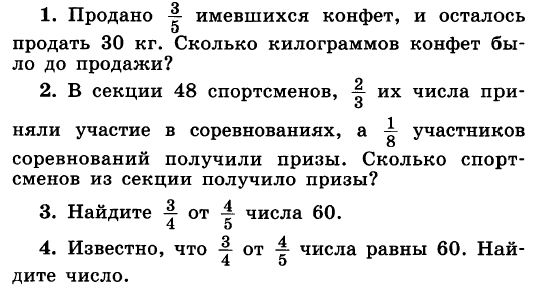 ПредметЗаданиеФорма контроля МатематикаП. 4.12.читать, №№ 944,947(б),  948 (а),950(а).Самостоятельная работа.Родителям направить фотографию  выполненного задания учителю через личное сообщение в социальной сети «Вконтакте»  или на эл. почту o.ryhlova@yandex.ru до 10.00 часов  22.04.2020 годаАнглийский  языкгруппа Дворяжкиной Е.Ю.1. Написать 9 предложений в Present Simple. Фото3- повествовательных3-отрицательных3-вопросительных2. стр. 94 №1,2,3 письменно в тетради. ФотоЗадания выполняете в своем режиме. Прислать distantschool3@yandex.ruполностью выполненные задания за неделю СТРОГО 25.04.2020 до 19.00Английский  языкНаписать 9 предложений в Present Continuous. Фото3- повествовательных3-отрицательных3-вопросительных2. стр. 94 №4,5,6 письменно. В предложениях подчеркнуть видо-временные  (глагольные) формы. Фото.Задания выполняете в своем режиме. Прислать distantschool3@yandex.ruполностью выполненные задания за неделю СТРОГО 25.04.2020 до 19.00Английский  языкгруппа Гапоненко И.Ф.Смотреть видеофильм по ссылке:https://www.youtube.com/watch?v=rIV4MVzgt90  Выучить правило в грам. cправочнике  Module 8, Gr. 5-6Задания на сайте «Skysmart “https://edu.skysmart.ru/student/vusizopeheЗадания на сайте «Skysmart “по ссылке:https://edu.skysmart.ru/student/vusizopeheдо 23.04.2020 годаРусский язык§114 — 117, упр.658, 663Фотографии выполненного задания прислать на электронную почту kustova.irina@inbox.ruдо 10 часов  25.04.2020 года(при отправке  фотографий  убедитесь, что вы написали  свою фамилию и класс). История § 52 «Единовластие Цезаря».Письменно ответить на вопросы:1) Кем являлся Гай Юлий Цезарь?2) Как Юлию Цезарю удалось завоевать любовь простого народа?3) Объясните смысл понятия «диктатор».4) Объясните смысл понятия «ветеран».Фотографию  выполненного  задания присылать на почту Zebra2291@yandex.ru (при отправке своих фотографий убедитесь, что вы написали свою фамилию и класс)до 11 часов 22.04.2020 годаЛитератураучить стихи (с. 156 — 161), ответить на вопросы: 2 — устно, 3 — письменно (стр.159)Фотографии составленной карты прислать на электронную почту kustova.irina@inbox.ruдо 10 часов  25.04.2020 года(при отправке  фотографий  убедитесь, что вы написали  свою фамилию и класс). Физическая культураПосмотреть видео «Осанка как показатель физического развития»https://www.youtube.com/watch?v=7aTWp8P7KM0учебник ФК стр.15-18Ответить на вопросы:1. С чего должен начинаться каждый день?2. Как правильно сидеть за столом? 3. Выполнять комплекс упражнений из видео, ежедневноОтвет на вопрос записать в тетрадь, сфотографировать. Отчет о выполненной работе отправляется родителем  личным сообщением через социальную сеть «Вконтакте» https://vk.com/id18819606  или на электронную почту sv-muratova@yandex.ru, не забываем подписывать работы до 24.04.2020 года